T.C.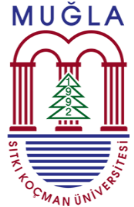 MUĞLA SITKI KOÇMAN ÜNİVERSİTESİEdebiyat FakültesiBölüm Başkanı Görev TanımıGörev ve SorumluluklarBu dokümanda açıklanan görev tanımlarımı okudum. Görevlerimi burada belirtilen kapsamda yerine getirmeyi kabul ve taahhüt ederim. Tarih               : 01.07.2024   Adı ve Soyadı :	İmza                :İlk Yayın Tarihi/Sayısı22.01.2021-1Revizyon Tarihi/Sayısı26.06.2024-1Toplam Sayfa2 (iki)Kadro Unvanı:Görev Ünvanı: Bölüm BaşkanıAdı Soyadı: Vekalet            : Başkan Yardımcısı1Bölüm kurullarına başkanlık etmek.Bölüm kurullarına başkanlık etmek.2Bölümün ihtiyaçlarını Dekanlık’a yazılı olarak rapor etmek.Bölümün ihtiyaçlarını Dekanlık’a yazılı olarak rapor etmek.3Dekanlık ile Bölüm arasındaki her türlü yazışmanın sağlıklı bir şekilde yürütülmesini sağlamak. Dekanlık ile Bölüm arasındaki her türlü yazışmanın sağlıklı bir şekilde yürütülmesini sağlamak. 4Bölüme bağlı anabilim dalları arasında eşgüdümü sağlamak.Bölüme bağlı anabilim dalları arasında eşgüdümü sağlamak.5Bölümün ders dağılımının öğretim elemanları arasında dengeli şekilde yapılmasını sağlamak. Bölümün ders dağılımının öğretim elemanları arasında dengeli şekilde yapılmasını sağlamak. 6Bölümde eğitim-öğretimin düzenli bir şekilde yürütülmesini sağlamak.Bölümde eğitim-öğretimin düzenli bir şekilde yürütülmesini sağlamak.7Bölümün eğitim-öğretim ile ilgili sorunlarını tespit ederek Dekanlık’a iletmek.Bölümün eğitim-öğretim ile ilgili sorunlarını tespit ederek Dekanlık’a iletmek.8Ek ders ve sınav ücreti çizelgelerinin zamanında ve hatasız düzenlenmesini sağlamak. Ek ders ve sınav ücreti çizelgelerinin zamanında ve hatasız düzenlenmesini sağlamak. 9Bölümün değerlendirme ve kalite geliştirme çalışmalarını yürüterek raporları Dekanlık’a sunmak.Bölümün değerlendirme ve kalite geliştirme çalışmalarını yürüterek raporları Dekanlık’a sunmak.10Fakülte Kalite Komisyonu ile eşgüdüm içinde çalışarak Bölümün akreditasyon çalışmalarını yürütmek.Fakülte Kalite Komisyonu ile eşgüdüm içinde çalışarak Bölümün akreditasyon çalışmalarını yürütmek.11Bölümde eğitim-öğretim ile bilimsel araştırmaların verimli ve etkili şekilde yürütülmesine yönelik olarak öğretim elemanları arasında eşgüdümü sağlamak.Bölümde eğitim-öğretim ile bilimsel araştırmaların verimli ve etkili şekilde yürütülmesine yönelik olarak öğretim elemanları arasında eşgüdümü sağlamak.12Fakülte Akademik Genel Kurulu için Bölüm ile ilgili gerekli bilgileri sağlamak.Fakülte Akademik Genel Kurulu için Bölüm ile ilgili gerekli bilgileri sağlamak.13Her yarıyıl başında ders işlemlerinin düzenli şekilde yapılmasını sağlamak.Her yarıyıl başında ders işlemlerinin düzenli şekilde yapılmasını sağlamak.14Bölüm öğrencilerinin eğitim-öğretim sorunları ile ilgilenmek.Bölüm öğrencilerinin eğitim-öğretim sorunları ile ilgilenmek.15Bölümdeki öğrenci-öğretim elemanı ilişkilerinin, eğitim-öğretimin amaçları doğrultusunda düzenli ve sağlıklı şekilde yürütülmesini sağlamak.Bölümdeki öğrenci-öğretim elemanı ilişkilerinin, eğitim-öğretimin amaçları doğrultusunda düzenli ve sağlıklı şekilde yürütülmesini sağlamak.16Değişim programlarının planlanmasını yaparak yürütülmesini sağlamak.Değişim programlarının planlanmasını yaparak yürütülmesini sağlamak.17Rektörlük ile Dekanlık’ın vereceği diğer işleri Kanun ve yönetmeliklere uygun olarak yapmak.Rektörlük ile Dekanlık’ın vereceği diğer işleri Kanun ve yönetmeliklere uygun olarak yapmak.İŞİN ÇIKTISIİŞİN ÇIKTISIMuğla Sıtkı Koçman Üniversitesi üst yönetimi tarafından belirlenen amaç ve ilkelere uygun olarak; Fakültenin vizyonu, misyonu doğrultusunda eğitim ve öğretimi gerçekleştirmek için gerekli tüm faaliyetlerinin etkinlik ve verimlilik ilkelerine uygun olarak yürütülmesi amacıyla idari ve akademik işleri Bölüm içinde yapar.İŞİN GEREKLERİİŞİN GEREKLERİ*657 Sayılı Devlet Memurları Kanunu’nda ve 2547 Sayılı Yüksek Öğretim Kanunu’nda belirtilen genel niteliklere sahip olmak.*Görevinin gerektirdiği düzeyde iş deneyimine sahip olmak.*Yöneticilik niteliklerine sahip olmak, sevk ve idare gereklerini bilmek.*Faaliyetlerini en iyi şekilde sürdürebilmesi için gerekli karar verme ve sorun çözme niteliklerine sahip olmak.BİLGİ KAYNAKLARIBİLGİ KAYNAKLARIAnayasa                                                                                                             YÖK Mevzuatı                                                                                                  657 Sayılı Devlet Memurları Kanunu                                                                * 2547 Sayılı Yükseköğretim Kanunu                 İLETİŞİM OLUNAN BİRİMLERİLETİŞİM OLUNAN BİRİMLERRektörlük, Rektörlüğe Bağlı Birimler, Fakülteler, Yüksekokullar, EnstitülerHAZIRLAYANKONTROL EDENONAYLAYANNurten GÜRKANAyniyat SaymanıNerinder BAŞDAĞFakülte SekreteriProf. Dr. Mustafa GÖKÇEDekan